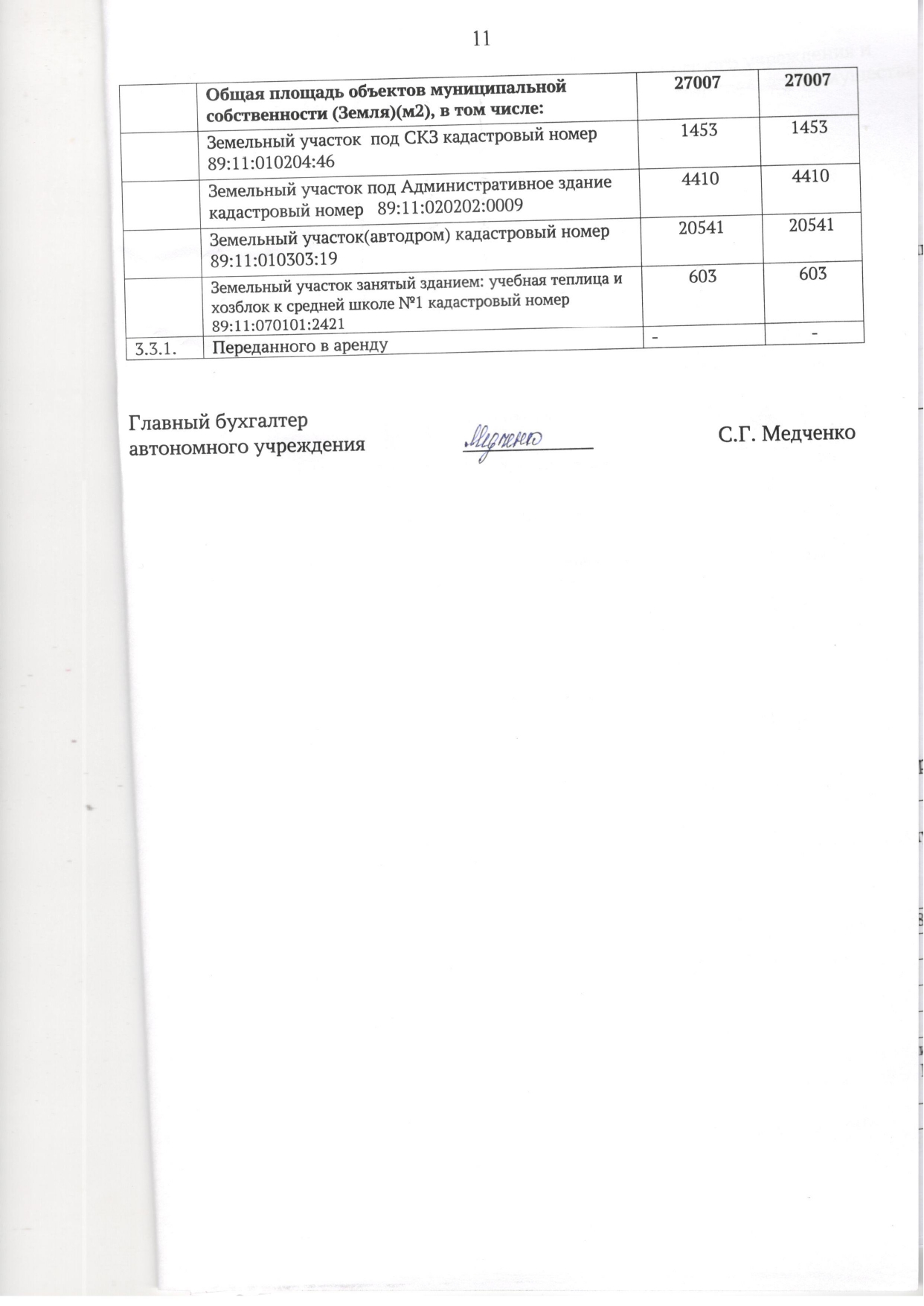 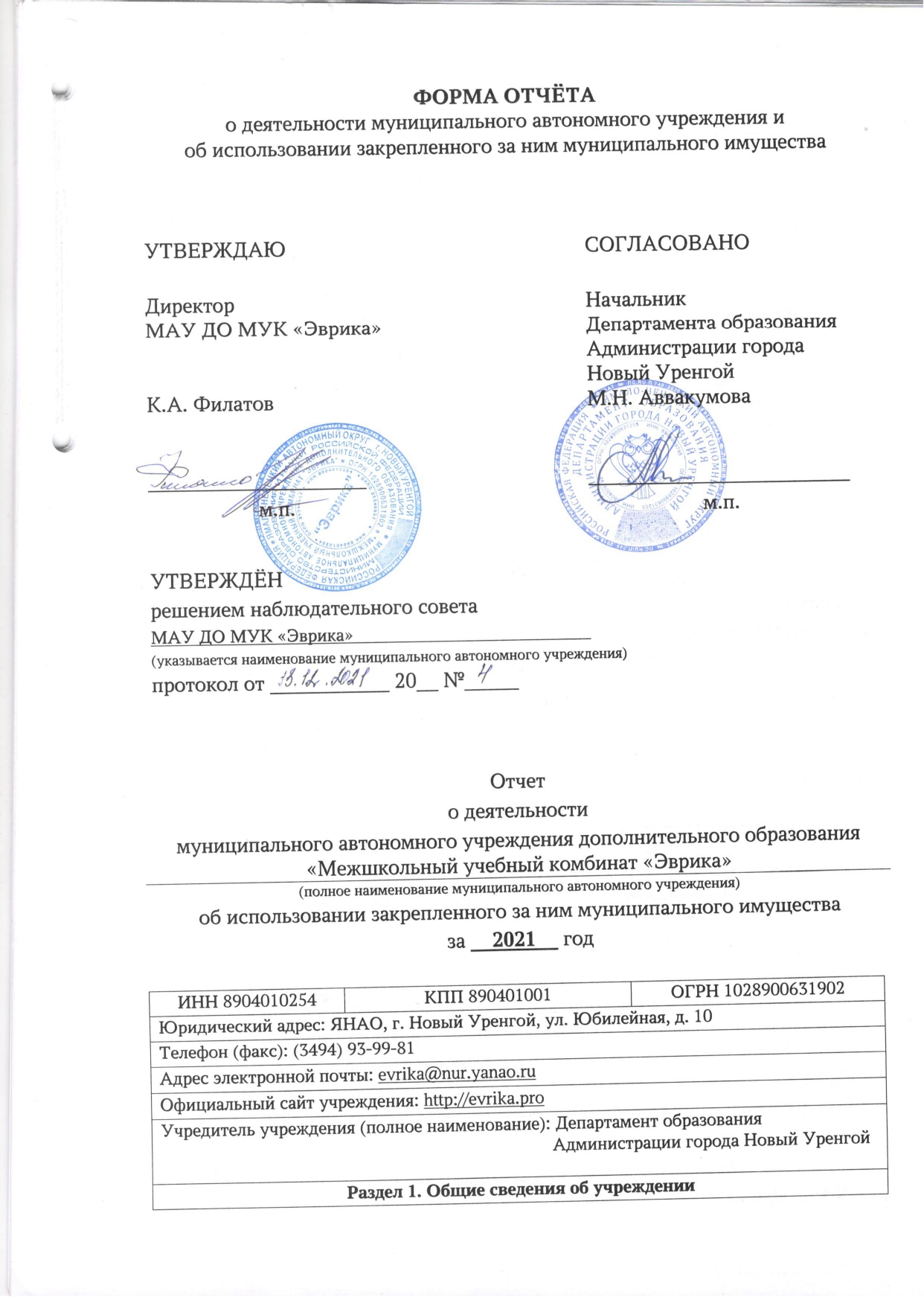 1.1.Перечень видов деятельностиПеречень видов деятельностиПеречень видов деятельностиПеречень видов деятельностиПеречень видов деятельностиПеречень видов деятельностиПеречень видов деятельностиПеречень видов деятельностиПеречень видов деятельностиПеречень видов деятельностиПеречень видов деятельностиПеречень видов деятельностиПеречень видов деятельностиПеречень видов деятельности202020202020202020202020202120212021202120212021202120211.1.1.Основные виды деятельности:Основные виды деятельности:Основные виды деятельности:Основные виды деятельности:Основные виды деятельности:Основные виды деятельности:Основные виды деятельности:Основные виды деятельности:Основные виды деятельности:Основные виды деятельности:Основные виды деятельности:Основные виды деятельности:Основные виды деятельности:Основные виды деятельности:85.4185.4185.4185.4185.4185.4185.4185.4185.4185.4185.4185.4185.4185.411.1.2.Иные виды деятельности, не являющиеся основными: Иные виды деятельности, не являющиеся основными: Иные виды деятельности, не являющиеся основными: Иные виды деятельности, не являющиеся основными: Иные виды деятельности, не являющиеся основными: Иные виды деятельности, не являющиеся основными: Иные виды деятельности, не являющиеся основными: Иные виды деятельности, не являющиеся основными: Иные виды деятельности, не являющиеся основными: Иные виды деятельности, не являющиеся основными: Иные виды деятельности, не являющиеся основными: Иные виды деятельности, не являющиеся основными: Иные виды деятельности, не являющиеся основными: Иные виды деятельности, не являющиеся основными: 85.30; 85.41.9; 71.20.585.30; 85.41.9; 71.20.585.30; 85.41.9; 71.20.585.30; 85.41.9; 71.20.585.30; 85.41.9; 71.20.585.30; 85.41.9; 71.20.585.30; 85.41.9; 71.20.585.30; 85.41.9; 71.20.585.30; 85.41.9; 71.20.585.30; 85.41.9; 71.20.585.30; 85.41.9; 71.20.585.30; 85.41.9; 71.20.585.30; 85.41.9; 71.20.585.30; 85.41.9; 71.20.51.2.Перечень разрешительных документов, на основании которых  учреждение осуществляет деятельностьПеречень разрешительных документов, на основании которых  учреждение осуществляет деятельностьПеречень разрешительных документов, на основании которых  учреждение осуществляет деятельностьПеречень разрешительных документов, на основании которых  учреждение осуществляет деятельностьПеречень разрешительных документов, на основании которых  учреждение осуществляет деятельностьПеречень разрешительных документов, на основании которых  учреждение осуществляет деятельностьПеречень разрешительных документов, на основании которых  учреждение осуществляет деятельностьПеречень разрешительных документов, на основании которых  учреждение осуществляет деятельностьПеречень разрешительных документов, на основании которых  учреждение осуществляет деятельностьПеречень разрешительных документов, на основании которых  учреждение осуществляет деятельностьПеречень разрешительных документов, на основании которых  учреждение осуществляет деятельностьПеречень разрешительных документов, на основании которых  учреждение осуществляет деятельностьПеречень разрешительных документов, на основании которых  учреждение осуществляет деятельностьПеречень разрешительных документов, на основании которых  учреждение осуществляет деятельность 1.2.1.Наименование документаНаименование документаНаименование документаРеквизиты документаРеквизиты документаРеквизиты документаРеквизиты документаРеквизиты документаРеквизиты документаРеквизиты документаСрок действияСрок действияСрок действияСрок действияЛицензия на осуществление образовательной деятельностиЛицензия на осуществление образовательной деятельностиЛицензия на осуществление образовательной деятельности№ 2557 от 11.02.2016№ 2557 от 11.02.2016№ 2557 от 11.02.2016№ 2557 от 11.02.2016№ 2557 от 11.02.2016№ 2557 от 11.02.2016№ 2557 от 11.02.2016бессрочнобессрочнобессрочнобессрочноЛицензия на осуществление медицинской деятельностиЛицензия на осуществление медицинской деятельностиЛицензия на осуществление медицинской деятельности№ ЛО-89-01-000884 от 10.03.2016№ ЛО-89-01-000884 от 10.03.2016№ ЛО-89-01-000884 от 10.03.2016№ ЛО-89-01-000884 от 10.03.2016№ ЛО-89-01-000884 от 10.03.2016№ ЛО-89-01-000884 от 10.03.2016№ ЛО-89-01-000884 от 10.03.2016бессрочнобессрочнобессрочнобессрочноЛист записи ЕГРЮЛЛист записи ЕГРЮЛЛист записи ЕГРЮЛ17.06.202017.06.202017.06.202017.06.202017.06.202017.06.202017.06.2020УставУставУстав08.06.2020 (приказ № 640)08.06.2020 (приказ № 640)08.06.2020 (приказ № 640)08.06.2020 (приказ № 640)08.06.2020 (приказ № 640)08.06.2020 (приказ № 640)08.06.2020 (приказ № 640)1.3.Количественный состав и квалификация сотрудников учреждения: Количественный состав и квалификация сотрудников учреждения: Количественный состав и квалификация сотрудников учреждения: Количественный состав и квалификация сотрудников учреждения: Количественный состав и квалификация сотрудников учреждения: Количественный состав и квалификация сотрудников учреждения: Количественный состав и квалификация сотрудников учреждения: Количественный состав и квалификация сотрудников учреждения: Количественный состав и квалификация сотрудников учреждения: Количественный состав и квалификация сотрудников учреждения: Количественный состав и квалификация сотрудников учреждения: Количественный состав и квалификация сотрудников учреждения: Количественный состав и квалификация сотрудников учреждения: Количественный состав и квалификация сотрудников учреждения: Наименование показателяНаименование показателяНаименование показателяНаименование показателяНаименование показателяНаименование показателяНаименование показателяКоличественный состав сотрудников учрежденияКоличественный состав сотрудников учрежденияКоличественный состав сотрудников учрежденияКоличественный состав сотрудников учрежденияКоличественный состав сотрудников учрежденияКоличественный состав сотрудников учрежденияКоличественный состав сотрудников учрежденияНаименование показателяНаименование показателяНаименование показателяНаименование показателяНаименование показателяНаименование показателяНаименование показателяна начало отчётного годана начало отчётного годана начало отчётного годана начало отчётного годана конец отчётного годана конец отчётного годана конец отчётного года1.3.1.Штатная численность (ед.)Штатная численность (ед.)Штатная численность (ед.)Штатная численность (ед.)Штатная численность (ед.)Штатная численность (ед.)Штатная численность (ед.)110,75110,75110,75110,7597,7597,7597,751.3.2.Фактическая численность, в том числе: (чел.)Фактическая численность, в том числе: (чел.)Фактическая численность, в том числе: (чел.)Фактическая численность, в том числе: (чел.)Фактическая численность, в том числе: (чел.)Фактическая численность, в том числе: (чел.)Фактическая численность, в том числе: (чел.)71717171727272Специалисты высшей категории (чел.)Специалисты высшей категории (чел.)Специалисты высшей категории (чел.)Специалисты высшей категории (чел.)Специалисты высшей категории (чел.)Специалисты высшей категории (чел.)Специалисты высшей категории (чел.)2222444Специалисты первой категории (чел.)Специалисты первой категории (чел.)Специалисты первой категории (чел.)Специалисты первой категории (чел.)Специалисты первой категории (чел.)Специалисты первой категории (чел.)Специалисты первой категории (чел.)1212121215 15 15 Специалисты второй категории (чел.)Специалисты второй категории (чел.)Специалисты второй категории (чел.)Специалисты второй категории (чел.)Специалисты второй категории (чел.)Специалисты второй категории (чел.)Специалисты второй категории (чел.)0 0 0 0 0 0 0 Специалисты без категории (чел.)Специалисты без категории (чел.)Специалисты без категории (чел.)Специалисты без категории (чел.)Специалисты без категории (чел.)Специалисты без категории (чел.)Специалисты без категории (чел.)52525252525252Иное (звания, степени, награды) (чел.)Иное (звания, степени, награды) (чел.)Иное (звания, степени, награды) (чел.)Иное (звания, степени, награды) (чел.)Иное (звания, степени, награды) (чел.)Иное (звания, степени, награды) (чел.)Иное (звания, степени, награды) (чел.)55551111.3.3.Среднегодовая численность работников по данным статистической отчетности (чел.)Среднегодовая численность работников по данным статистической отчетности (чел.)Среднегодовая численность работников по данным статистической отчетности (чел.)Среднегодовая численность работников по данным статистической отчетности (чел.)Среднегодовая численность работников по данным статистической отчетности (чел.)Среднегодовая численность работников по данным статистической отчетности (чел.)Среднегодовая численность работников по данным статистической отчетности (чел.)72,872,872,872,867,767,767,71.4.Средняя заработная плата работниковСредняя заработная плата работниковСредняя заработная плата работниковСредняя заработная плата работниковСредняя заработная плата работниковСредняя заработная плата работниковСредняя заработная плата работников1.4.1.Средняя заработная плата в учреждении (руб.)Средняя заработная плата в учреждении (руб.)Средняя заработная плата в учреждении (руб.)Средняя заработная плата в учреждении (руб.)Средняя заработная плата в учреждении (руб.)Средняя заработная плата в учреждении (руб.)Средняя заработная плата в учреждении (руб.)74940,00 74940,00 74940,00 74940,00 91514,8991514,8991514,891.4.2.Средняя заработная плата руководителя (руб.)Средняя заработная плата руководителя (руб.)Средняя заработная плата руководителя (руб.)Средняя заработная плата руководителя (руб.)Средняя заработная плата руководителя (руб.)Средняя заработная плата руководителя (руб.)Средняя заработная плата руководителя (руб.)187442,00 187442,00 187442,00 187442,00 254500,00254500,00254500,001.4.3.Средняя заработная плата заместителей руководителя (руб.)Средняя заработная плата заместителей руководителя (руб.)Средняя заработная плата заместителей руководителя (руб.)Средняя заработная плата заместителей руководителя (руб.)Средняя заработная плата заместителей руководителя (руб.)Средняя заработная плата заместителей руководителя (руб.)Средняя заработная плата заместителей руководителя (руб.)105116,00 105116,00 105116,00 105116,00 109313,10 109313,10 109313,10 1.4.4.Средняя заработная плата специалистов (профильный персонал учреждения) (руб.)Средняя заработная плата специалистов (профильный персонал учреждения) (руб.)Средняя заработная плата специалистов (профильный персонал учреждения) (руб.)Средняя заработная плата специалистов (профильный персонал учреждения) (руб.)Средняя заработная плата специалистов (профильный персонал учреждения) (руб.)Средняя заработная плата специалистов (профильный персонал учреждения) (руб.)Средняя заработная плата специалистов (профильный персонал учреждения) (руб.)98151,00 98151,00 98151,00 98151,00  112255,31 112255,31 112255,311.5.Перечень услуг (работ), которые оказываются потребителям за плату в случаях, предусмотренных нормативными правовыми и (или) правовыми актами (указать НПА):Перечень услуг (работ), которые оказываются потребителям за плату в случаях, предусмотренных нормативными правовыми и (или) правовыми актами (указать НПА):Перечень услуг (работ), которые оказываются потребителям за плату в случаях, предусмотренных нормативными правовыми и (или) правовыми актами (указать НПА):Перечень услуг (работ), которые оказываются потребителям за плату в случаях, предусмотренных нормативными правовыми и (или) правовыми актами (указать НПА):Перечень услуг (работ), которые оказываются потребителям за плату в случаях, предусмотренных нормативными правовыми и (или) правовыми актами (указать НПА):Перечень услуг (работ), которые оказываются потребителям за плату в случаях, предусмотренных нормативными правовыми и (или) правовыми актами (указать НПА):Перечень услуг (работ), которые оказываются потребителям за плату в случаях, предусмотренных нормативными правовыми и (или) правовыми актами (указать НПА):Перечень услуг (работ), которые оказываются потребителям за плату в случаях, предусмотренных нормативными правовыми и (или) правовыми актами (указать НПА):Перечень услуг (работ), которые оказываются потребителям за плату в случаях, предусмотренных нормативными правовыми и (или) правовыми актами (указать НПА):Перечень услуг (работ), которые оказываются потребителям за плату в случаях, предусмотренных нормативными правовыми и (или) правовыми актами (указать НПА):Перечень услуг (работ), которые оказываются потребителям за плату в случаях, предусмотренных нормативными правовыми и (или) правовыми актами (указать НПА):Перечень услуг (работ), которые оказываются потребителям за плату в случаях, предусмотренных нормативными правовыми и (или) правовыми актами (указать НПА):Перечень услуг (работ), которые оказываются потребителям за плату в случаях, предусмотренных нормативными правовыми и (или) правовыми актами (указать НПА):Перечень услуг (работ), которые оказываются потребителям за плату в случаях, предусмотренных нормативными правовыми и (или) правовыми актами (указать НПА):1.5.1.Услуги для физических лиц: образовательныеУслуги для физических лиц: образовательныеУслуги для физических лиц: образовательныеУслуги для физических лиц: образовательныеУслуги для физических лиц: образовательныеУслуги для физических лиц: образовательныеУслуги для физических лиц: образовательныеУслуги для физических лиц: образовательныеУслуги для физических лиц: образовательныеУслуги для физических лиц: образовательныеУслуги для физических лиц: образовательныеУслуги для физических лиц: образовательныеУслуги для физических лиц: образовательныеУслуги для физических лиц: образовательные1.5.2.Услуги для физических и юридических лиц: образовательныеУслуги для физических и юридических лиц: образовательныеУслуги для физических и юридических лиц: образовательныеУслуги для физических и юридических лиц: образовательныеУслуги для физических и юридических лиц: образовательныеУслуги для физических и юридических лиц: образовательныеУслуги для физических и юридических лиц: образовательныеУслуги для физических и юридических лиц: образовательныеУслуги для физических и юридических лиц: образовательныеУслуги для физических и юридических лиц: образовательныеУслуги для физических и юридических лиц: образовательныеУслуги для физических и юридических лиц: образовательныеУслуги для физических и юридических лиц: образовательныеУслуги для физических и юридических лиц: образовательные1.5.3.Услуги для юридических лиц: образовательные, проведение предрейсового и послерейсового медицинского осмотра водителей, проведение предрейсового и послерейсового осмотра транспортных средств, образовательная деятельность.Услуги для юридических лиц: образовательные, проведение предрейсового и послерейсового медицинского осмотра водителей, проведение предрейсового и послерейсового осмотра транспортных средств, образовательная деятельность.Услуги для юридических лиц: образовательные, проведение предрейсового и послерейсового медицинского осмотра водителей, проведение предрейсового и послерейсового осмотра транспортных средств, образовательная деятельность.Услуги для юридических лиц: образовательные, проведение предрейсового и послерейсового медицинского осмотра водителей, проведение предрейсового и послерейсового осмотра транспортных средств, образовательная деятельность.Услуги для юридических лиц: образовательные, проведение предрейсового и послерейсового медицинского осмотра водителей, проведение предрейсового и послерейсового осмотра транспортных средств, образовательная деятельность.Услуги для юридических лиц: образовательные, проведение предрейсового и послерейсового медицинского осмотра водителей, проведение предрейсового и послерейсового осмотра транспортных средств, образовательная деятельность.Услуги для юридических лиц: образовательные, проведение предрейсового и послерейсового медицинского осмотра водителей, проведение предрейсового и послерейсового осмотра транспортных средств, образовательная деятельность.Услуги для юридических лиц: образовательные, проведение предрейсового и послерейсового медицинского осмотра водителей, проведение предрейсового и послерейсового осмотра транспортных средств, образовательная деятельность.Услуги для юридических лиц: образовательные, проведение предрейсового и послерейсового медицинского осмотра водителей, проведение предрейсового и послерейсового осмотра транспортных средств, образовательная деятельность.Услуги для юридических лиц: образовательные, проведение предрейсового и послерейсового медицинского осмотра водителей, проведение предрейсового и послерейсового осмотра транспортных средств, образовательная деятельность.Услуги для юридических лиц: образовательные, проведение предрейсового и послерейсового медицинского осмотра водителей, проведение предрейсового и послерейсового осмотра транспортных средств, образовательная деятельность.Услуги для юридических лиц: образовательные, проведение предрейсового и послерейсового медицинского осмотра водителей, проведение предрейсового и послерейсового осмотра транспортных средств, образовательная деятельность.Услуги для юридических лиц: образовательные, проведение предрейсового и послерейсового медицинского осмотра водителей, проведение предрейсового и послерейсового осмотра транспортных средств, образовательная деятельность.Услуги для юридических лиц: образовательные, проведение предрейсового и послерейсового медицинского осмотра водителей, проведение предрейсового и послерейсового осмотра транспортных средств, образовательная деятельность.1.6.Состав наблюдательного совета:Состав наблюдательного совета:Состав наблюдательного совета:Состав наблюдательного совета:Состав наблюдательного совета:Состав наблюдательного совета:Состав наблюдательного совета:Состав наблюдательного совета:Состав наблюдательного совета:Состав наблюдательного совета:Состав наблюдательного совета:Состав наблюдательного совета:Состав наблюдательного совета:Состав наблюдательного совета:Наименование должности, 
фамилия, имя, отчествоНаименование должности, 
фамилия, имя, отчествоНаименование должности, 
фамилия, имя, отчествоРешение о назначенииРешение о назначенииРешение о назначенииРешение о назначенииРешение о назначенииРешение о назначенииСрок полномочийСрок полномочийСрок полномочийСрок полномочийСрок полномочийСрок полномочийВедущий юрисконсульт Департамента образования Администрации города Новый Уренгой – Маркизова Елена Михайловна, председатель НСВедущий юрисконсульт Департамента образования Администрации города Новый Уренгой – Маркизова Елена Михайловна, председатель НСВедущий юрисконсульт Департамента образования Администрации города Новый Уренгой – Маркизова Елена Михайловна, председатель НСПриказ Департамента образования Администрации города от 25.01.2021 № 66 с изм. от 27.08.2021Приказ Департамента образования Администрации города от 25.01.2021 № 66 с изм. от 27.08.2021Приказ Департамента образования Администрации города от 25.01.2021 № 66 с изм. от 27.08.2021Приказ Департамента образования Администрации города от 25.01.2021 № 66 с изм. от 27.08.2021Приказ Департамента образования Администрации города от 25.01.2021 № 66 с изм. от 27.08.2021Приказ Департамента образования Администрации города от 25.01.2021 № 66 с изм. от 27.08.20215 лет5 лет5 лет5 лет5 лет5 летИнспектор отдела обеспечения деятельности образовательных учреждений Департамента образования Администрации города Новый Уренгой – Рыжова Нелли Владимировна, член НСИнспектор отдела обеспечения деятельности образовательных учреждений Департамента образования Администрации города Новый Уренгой – Рыжова Нелли Владимировна, член НСИнспектор отдела обеспечения деятельности образовательных учреждений Департамента образования Администрации города Новый Уренгой – Рыжова Нелли Владимировна, член НСПриказ Департамента образования Администрации города от 25.01.2021 № 66 с изм. от 27.08.2021Приказ Департамента образования Администрации города от 25.01.2021 № 66 с изм. от 27.08.2021Приказ Департамента образования Администрации города от 25.01.2021 № 66 с изм. от 27.08.2021Приказ Департамента образования Администрации города от 25.01.2021 № 66 с изм. от 27.08.2021Приказ Департамента образования Администрации города от 25.01.2021 № 66 с изм. от 27.08.2021Приказ Департамента образования Администрации города от 25.01.2021 № 66 с изм. от 27.08.20215 лет5 лет5 лет5 лет5 лет5 лет Заместитель начальника Департамента имущественных отношений - Меляева Оксана Александровна, член НС Заместитель начальника Департамента имущественных отношений - Меляева Оксана Александровна, член НС Заместитель начальника Департамента имущественных отношений - Меляева Оксана Александровна, член НСПриказ Департамента образования Администрации города от 25.01.2021 № 66 с изм. от 27.08.2021Приказ Департамента образования Администрации города от 25.01.2021 № 66 с изм. от 27.08.2021Приказ Департамента образования Администрации города от 25.01.2021 № 66 с изм. от 27.08.2021Приказ Департамента образования Администрации города от 25.01.2021 № 66 с изм. от 27.08.2021Приказ Департамента образования Администрации города от 25.01.2021 № 66 с изм. от 27.08.2021Приказ Департамента образования Администрации города от 25.01.2021 № 66 с изм. от 27.08.20215 лет5 лет5 лет5 лет5 лет5 летДиректор МБОУ Гимназия – Кашникова Екатерина Николаевна, член НСДиректор МБОУ Гимназия – Кашникова Екатерина Николаевна, член НСДиректор МБОУ Гимназия – Кашникова Екатерина Николаевна, член НСПриказ Департамента образования Администрации города от 25.01.2021 № 66 с изм. от 27.08.2021Приказ Департамента образования Администрации города от 25.01.2021 № 66 с изм. от 27.08.2021Приказ Департамента образования Администрации города от 25.01.2021 № 66 с изм. от 27.08.2021Приказ Департамента образования Администрации города от 25.01.2021 № 66 с изм. от 27.08.2021Приказ Департамента образования Администрации города от 25.01.2021 № 66 с изм. от 27.08.2021Приказ Департамента образования Администрации города от 25.01.2021 № 66 с изм. от 27.08.20215 лет5 лет5 лет5 лет5 лет5 летВедущий специалист по кадрам МАУ ДО МУК «Эврика» - Паденкова Наталья Евгеньевна, секретарь НСВедущий специалист по кадрам МАУ ДО МУК «Эврика» - Паденкова Наталья Евгеньевна, секретарь НСВедущий специалист по кадрам МАУ ДО МУК «Эврика» - Паденкова Наталья Евгеньевна, секретарь НСПриказ Департамента образования Администрации города от 25.01.2021 № 66 с изм. от 27.08.2021Приказ Департамента образования Администрации города от 25.01.2021 № 66 с изм. от 27.08.2021Приказ Департамента образования Администрации города от 25.01.2021 № 66 с изм. от 27.08.2021Приказ Департамента образования Администрации города от 25.01.2021 № 66 с изм. от 27.08.2021Приказ Департамента образования Администрации города от 25.01.2021 № 66 с изм. от 27.08.2021Приказ Департамента образования Администрации города от 25.01.2021 № 66 с изм. от 27.08.20215 лет5 лет5 лет5 лет5 лет5 летРаздел 2. Результаты деятельности учрежденияРаздел 2. Результаты деятельности учрежденияРаздел 2. Результаты деятельности учрежденияРаздел 2. Результаты деятельности учрежденияРаздел 2. Результаты деятельности учрежденияРаздел 2. Результаты деятельности учрежденияРаздел 2. Результаты деятельности учрежденияРаздел 2. Результаты деятельности учрежденияРаздел 2. Результаты деятельности учрежденияРаздел 2. Результаты деятельности учрежденияРаздел 2. Результаты деятельности учрежденияРаздел 2. Результаты деятельности учрежденияРаздел 2. Результаты деятельности учрежденияРаздел 2. Результаты деятельности учрежденияРаздел 2. Результаты деятельности учреждения2.1.2.1.Изменение (увеличение, уменьшение) балансовой (остаточной) стоимости нефинансовых активов относительно предыдущего отчетного года, из них: Изменение (увеличение, уменьшение) балансовой (остаточной) стоимости нефинансовых активов относительно предыдущего отчетного года, из них: Изменение (увеличение, уменьшение) балансовой (остаточной) стоимости нефинансовых активов относительно предыдущего отчетного года, из них: Изменение (увеличение, уменьшение) балансовой (остаточной) стоимости нефинансовых активов относительно предыдущего отчетного года, из них: Изменение (увеличение, уменьшение) балансовой (остаточной) стоимости нефинансовых активов относительно предыдущего отчетного года, из них: Изменение (увеличение, уменьшение) балансовой (остаточной) стоимости нефинансовых активов относительно предыдущего отчетного года, из них: Изменение (увеличение, уменьшение) балансовой (остаточной) стоимости нефинансовых активов относительно предыдущего отчетного года, из них: Изменение (увеличение, уменьшение) балансовой (остаточной) стоимости нефинансовых активов относительно предыдущего отчетного года, из них: Изменение (увеличение, уменьшение) балансовой (остаточной) стоимости нефинансовых активов относительно предыдущего отчетного года, из них: Изменение (увеличение, уменьшение) балансовой (остаточной) стоимости нефинансовых активов относительно предыдущего отчетного года, из них: Изменение (увеличение, уменьшение) балансовой (остаточной) стоимости нефинансовых активов относительно предыдущего отчетного года, из них: Изменение (увеличение, уменьшение) балансовой (остаточной) стоимости нефинансовых активов относительно предыдущего отчетного года, из них: Изменение (увеличение, уменьшение) балансовой (остаточной) стоимости нефинансовых активов относительно предыдущего отчетного года, из них: 2.1.12.1.1Балансовая стоимость Балансовая стоимость Балансовая стоимость Балансовая стоимость Балансовая стоимость Балансовая стоимость Балансовая стоимость ДинамикаДинамикаДинамикаДинамика% изменения% изменениянедвижимого имуществанедвижимого имуществанедвижимого имуществанедвижимого имуществанедвижимого имуществанедвижимого имуществанедвижимого имущества51405221,5751405221,5751405221,5751405221,5700особо ценного движимого имуществаособо ценного движимого имуществаособо ценного движимого имуществаособо ценного движимого имуществаособо ценного движимого имуществаособо ценного движимого имуществаособо ценного движимого имущества13770725,7713770725,7713770725,7713770725,7712%12%2.2. 2.2. Общая сумма выставленных требований в возмещение ущерба по недостачам и хищениям материальных ценностей, денежных средств, а также от порчи материальных ценностей (руб.)Общая сумма выставленных требований в возмещение ущерба по недостачам и хищениям материальных ценностей, денежных средств, а также от порчи материальных ценностей (руб.)Общая сумма выставленных требований в возмещение ущерба по недостачам и хищениям материальных ценностей, денежных средств, а также от порчи материальных ценностей (руб.)Общая сумма выставленных требований в возмещение ущерба по недостачам и хищениям материальных ценностей, денежных средств, а также от порчи материальных ценностей (руб.)Общая сумма выставленных требований в возмещение ущерба по недостачам и хищениям материальных ценностей, денежных средств, а также от порчи материальных ценностей (руб.)Общая сумма выставленных требований в возмещение ущерба по недостачам и хищениям материальных ценностей, денежных средств, а также от порчи материальных ценностей (руб.)Общая сумма выставленных требований в возмещение ущерба по недостачам и хищениям материальных ценностей, денежных средств, а также от порчи материальных ценностей (руб.)Общая сумма выставленных требований в возмещение ущерба по недостачам и хищениям материальных ценностей, денежных средств, а также от порчи материальных ценностей (руб.)Общая сумма выставленных требований в возмещение ущерба по недостачам и хищениям материальных ценностей, денежных средств, а также от порчи материальных ценностей (руб.)Общая сумма выставленных требований в возмещение ущерба по недостачам и хищениям материальных ценностей, денежных средств, а также от порчи материальных ценностей (руб.)Общая сумма выставленных требований в возмещение ущерба по недостачам и хищениям материальных ценностей, денежных средств, а также от порчи материальных ценностей (руб.)Общая сумма выставленных требований в возмещение ущерба по недостачам и хищениям материальных ценностей, денежных средств, а также от порчи материальных ценностей (руб.)Общая сумма выставленных требований в возмещение ущерба по недостачам и хищениям материальных ценностей, денежных средств, а также от порчи материальных ценностей (руб.)2.2.12.2.1Возмещение переплаты по заработной плате за 2020год  в сумме 141809,15рублей, по результатам КСП, возмещение переплаты по проезду в льготный отпуск в сумме 3040,52рубляВозмещение переплаты по заработной плате за 2020год  в сумме 141809,15рублей, по результатам КСП, возмещение переплаты по проезду в льготный отпуск в сумме 3040,52рубляВозмещение переплаты по заработной плате за 2020год  в сумме 141809,15рублей, по результатам КСП, возмещение переплаты по проезду в льготный отпуск в сумме 3040,52рубляВозмещение переплаты по заработной плате за 2020год  в сумме 141809,15рублей, по результатам КСП, возмещение переплаты по проезду в льготный отпуск в сумме 3040,52рубляВозмещение переплаты по заработной плате за 2020год  в сумме 141809,15рублей, по результатам КСП, возмещение переплаты по проезду в льготный отпуск в сумме 3040,52рубляВозмещение переплаты по заработной плате за 2020год  в сумме 141809,15рублей, по результатам КСП, возмещение переплаты по проезду в льготный отпуск в сумме 3040,52рубляВозмещение переплаты по заработной плате за 2020год  в сумме 141809,15рублей, по результатам КСП, возмещение переплаты по проезду в льготный отпуск в сумме 3040,52рубляВозмещение переплаты по заработной плате за 2020год  в сумме 141809,15рублей, по результатам КСП, возмещение переплаты по проезду в льготный отпуск в сумме 3040,52рубляВозмещение переплаты по заработной плате за 2020год  в сумме 141809,15рублей, по результатам КСП, возмещение переплаты по проезду в льготный отпуск в сумме 3040,52рубляВозмещение переплаты по заработной плате за 2020год  в сумме 141809,15рублей, по результатам КСП, возмещение переплаты по проезду в льготный отпуск в сумме 3040,52рубляВозмещение переплаты по заработной плате за 2020год  в сумме 141809,15рублей, по результатам КСП, возмещение переплаты по проезду в льготный отпуск в сумме 3040,52рубляВозмещение переплаты по заработной плате за 2020год  в сумме 141809,15рублей, по результатам КСП, возмещение переплаты по проезду в льготный отпуск в сумме 3040,52рубляВозмещение переплаты по заработной плате за 2020год  в сумме 141809,15рублей, по результатам КСП, возмещение переплаты по проезду в льготный отпуск в сумме 3040,52рубля2.3.2.3.Сведения об изменении дебиторской и кредиторской задолженностиСведения об изменении дебиторской и кредиторской задолженностиСведения об изменении дебиторской и кредиторской задолженностиСведения об изменении дебиторской и кредиторской задолженностиСведения об изменении дебиторской и кредиторской задолженностиСведения об изменении дебиторской и кредиторской задолженностиСведения об изменении дебиторской и кредиторской задолженностиСведения об изменении дебиторской и кредиторской задолженностиСведения об изменении дебиторской и кредиторской задолженностиСведения об изменении дебиторской и кредиторской задолженностиСведения об изменении дебиторской и кредиторской задолженностиСведения об изменении дебиторской и кредиторской задолженностиСведения об изменении дебиторской и кредиторской задолженности2.3.1.2.3.1.Изменение дебиторской задолженности за отчетный год Изменение дебиторской задолженности за отчетный год Изменение дебиторской задолженности за отчетный год Изменение дебиторской задолженности за отчетный год Изменение дебиторской задолженности за отчетный год Изменение дебиторской задолженности за отчетный год Изменение дебиторской задолженности за отчетный год Динамика, причины образования просроченной  кредиторской задолженности, дебиторской задолженности, нереальной к взысканиюДинамика, причины образования просроченной  кредиторской задолженности, дебиторской задолженности, нереальной к взысканиюДинамика, причины образования просроченной  кредиторской задолженности, дебиторской задолженности, нереальной к взысканиюДинамика, причины образования просроченной  кредиторской задолженности, дебиторской задолженности, нереальной к взысканиюДинамика, причины образования просроченной  кредиторской задолженности, дебиторской задолженности, нереальной к взысканию% измененияПо поступлениям (доходам) По поступлениям (доходам) По поступлениям (доходам) По поступлениям (доходам) По поступлениям (доходам) По поступлениям (доходам) По поступлениям (доходам) 87744708,0787744708,0787744708,0787744708,0787744708,076,9в том числе долгосрочнаяв том числе долгосрочнаяв том числе долгосрочнаяв том числе долгосрочнаяв том числе долгосрочнаяв том числе долгосрочнаяв том числе долгосрочная000000По перечислениямПо перечислениямПо перечислениямПо перечислениямПо перечислениямПо перечислениямПо перечислениям1027490,291027490,291027490,291027490,291027490,296,6из них нереальной к взысканиюиз них нереальной к взысканиюиз них нереальной к взысканиюиз них нереальной к взысканиюиз них нереальной к взысканиюиз них нереальной к взысканиюиз них нереальной к взысканию------2.3.2.2.3.2.Изменение кредиторской задолженности за отчетный год Изменение кредиторской задолженности за отчетный год Изменение кредиторской задолженности за отчетный год Изменение кредиторской задолженности за отчетный год Изменение кредиторской задолженности за отчетный год Изменение кредиторской задолженности за отчетный год Изменение кредиторской задолженности за отчетный год 321346,15321346,15321346,15321346,15321346,15203,5из них просроченная кредиторская задолженность из них просроченная кредиторская задолженность из них просроченная кредиторская задолженность из них просроченная кредиторская задолженность из них просроченная кредиторская задолженность из них просроченная кредиторская задолженность из них просроченная кредиторская задолженность 0000002.4.2.4.Сведения о поступлениях Сведения о поступлениях Сведения о поступлениях КОСГУКОСГУКОСГУКОСГУПлан (руб.)План (руб.)План (руб.)План (руб.)План (руб.)Факт (руб.)2.4.1.2.4.1.Субсидии на выполнение муниципального заданияСубсидии на выполнение муниципального заданияСубсидии на выполнение муниципального задания130130130130107341789,60107341789,60107341789,60107341789,60107341789,60106255600,002.4.2.2.4.2.Целевые субсидииЦелевые субсидииЦелевые субсидии1501501501504712980,004712980,004712980,004712980,004712980,004487515,212.4.3.2.4.3.Доходы от собственностиДоходы от собственностиДоходы от собственности1201201201202.4.4.2.4.4.Доходы от оказания учреждением платных услуг (выполнение работ) и иной приносящей доход деятельностиДоходы от оказания учреждением платных услуг (выполнение работ) и иной приносящей доход деятельностиДоходы от оказания учреждением платных услуг (выполнение работ) и иной приносящей доход деятельности13013013013015833590,4815833590,4815833590,4815833590,4815833590,4815190470,612.4.5.2.4.5.Штрафы, пени, неустойки;от безвозмездных поступленийШтрафы, пени, неустойки;от безвозмездных поступленийШтрафы, пени, неустойки;от безвозмездных поступлений14014014014018184,6618184,6618184,6618184,6618184,6618184,662.4.6.2.4.6.Безвозмездные поступленияБезвозмездные поступленияБезвозмездные поступления150150150150776250,00776250,00776250,00776250,00776250,00776250,002.5.2.5.Сведения о перечисленияхСведения о перечисленияхСведения о перечисленияхКВРКВРКВРКВРПлан (руб.)План (руб.)План (руб.)План (руб.)План (руб.)Факт  (руб.)2.5.1.2.5.1.Оплата трудаОплата трудаОплата труда11111111111177140365,0977140365,0977140365,0977140365,0977140365,0976616411,792.5.2.2.5.2.Прочие выплаты персоналу, в том числе компенсационного характераПрочие выплаты персоналу, в том числе компенсационного характераПрочие выплаты персоналу, в том числе компенсационного характера1121121121122133535,212133535,212133535,212133535,212133535,212108771,34Прочие выплаты персоналу, в том числе компенсационного характераПрочие выплаты персоналу, в том числе компенсационного характераПрочие выплаты персоналу, в том числе компенсационного характера113113113113576632,37576632,37576632,37576632,37576632,37575366,60Пособия, компенсации и иные социальные выплаты гражданам, кроме бубличных нормативных обязательствПособия, компенсации и иные социальные выплаты гражданам, кроме бубличных нормативных обязательствПособия, компенсации и иные социальные выплаты гражданам, кроме бубличных нормативных обязательств3213213213214153,294153,294153,294153,294153,294153,292.5.3.2.5.3.Страховые взносы на  выплаты по оплате труда работников и иные выплаты работникам учреждений всего, в том числе:Страховые взносы на  выплаты по оплате труда работников и иные выплаты работникам учреждений всего, в том числе:Страховые взносы на  выплаты по оплате труда работников и иные выплаты работникам учреждений всего, в том числе:11911911911923683556,9323683556,9323683556,9323683556,9323683556,9322135994,69на выплаты по оплате трудана выплаты по оплате трудана выплаты по оплате труда23625859,4223625859,4223625859,4223625859,4223625859,4222077267,15на иные выплаты работникамна иные выплаты работникамна иные выплаты работникам58460,6958460,6958460,6958460,6958460,6958460,692.5.4.2.5.4.Уплата налогов, сборов и иных платежей, всегоУплата налогов, сборов и иных платежей, всегоУплата налогов, сборов и иных платежей, всего85285285285281314,0081314,0081314,0081314,0081314,0066814,00Уплата налогов, сборов и иных платежей, всегоУплата налогов, сборов и иных платежей, всегоУплата налогов, сборов и иных платежей, всего853853853853341800,00341800,00341800,00341800,00341800,00118400,63из них: налог на имущество организаций и земельный налогиз них: налог на имущество организаций и земельный налогиз них: налог на имущество организаций и земельный налог------ 2.5.5.2.5.5.Прочую закупку товаров, работ и услуг всего, из них:Прочую закупку товаров, работ и услуг всего, из них:Прочую закупку товаров, работ и услуг всего, из них:24424424424419934682,4219934682,4219934682,4219934682,4219934682,4216361126,10 из них: взносы в фонд капитального ремонта общего имущества многоквартирного домаиз них: взносы в фонд капитального ремонта общего имущества многоквартирного домаиз них: взносы в фонд капитального ремонта общего имущества многоквартирного дома000000Закупка энергетических ресурсовЗакупка энергетических ресурсовЗакупка энергетических ресурсов2472472472474636755,434636755,434636755,434636755,434636755,434360755,43 2.6.2.6.Сведения об исполнении муниципального задания на оказание муниципальных услугСведения об исполнении муниципального задания на оказание муниципальных услугСведения об исполнении муниципального задания на оказание муниципальных услугСведения об исполнении муниципального задания на оказание муниципальных услугСведения об исполнении муниципального задания на оказание муниципальных услугСведения об исполнении муниципального задания на оказание муниципальных услугСведения об исполнении муниципального задания на оказание муниципальных услугСведения об исполнении муниципального задания на оказание муниципальных услугСведения об исполнении муниципального задания на оказание муниципальных услугСведения об исполнении муниципального задания на оказание муниципальных услугСведения об исполнении муниципального задания на оказание муниципальных услугСведения об исполнении муниципального задания на оказание муниципальных услугСведения об исполнении муниципального задания на оказание муниципальных услугНаименование показателяНаименование показателяНаименование показателяНаименование показателяНаименование показателяНаименование показателяНаименование показателяНаименование показателяГод, предшествующий отчётномуГод, предшествующий отчётномуГод, предшествующий отчётномуГод, предшествующий отчётномуОтчётный год2.6.1.2.6.1.Муниципальные услуги, работы, выполняемые учреждениемМуниципальные услуги, работы, выполняемые учреждениемМуниципальные услуги, работы, выполняемые учреждениемМуниципальные услуги, работы, выполняемые учреждениемМуниципальные услуги, работы, выполняемые учреждениемМуниципальные услуги, работы, выполняемые учреждениемМуниципальные услуги, работы, выполняемые учреждениемМуниципальные услуги, работы, выполняемые учреждением- реализация дополнительных общеразвивающих программ социально-педагогической направленности- реализация дополнительных общеразвивающих программ социально-педагогической направленности- реализация дополнительных общеразвивающих программ социально-педагогической направленности- реализация дополнительных общеразвивающих программ социально-педагогической направленности- реализация дополнительных общеразвивающих программ социально-педагогической направленности- реализация дополнительных общеразвивающих программ социально-педагогической направленности- реализация дополнительных общеразвивающих программ социально-педагогической направленности- реализация дополнительных общеразвивающих программ социально-педагогической направленностиПоказатели, характеризующие объём муниципальной услуги:Показатели, характеризующие объём муниципальной услуги:Показатели, характеризующие объём муниципальной услуги:Показатели, характеризующие объём муниципальной услуги:Показатели, характеризующие объём муниципальной услуги:Показатели, характеризующие объём муниципальной услуги:Показатели, характеризующие объём муниципальной услуги:Показатели, характеризующие объём муниципальной услуги:количество человеко-часовколичество человеко-часовколичество человеко-часовколичество человеко-часовколичество человеко-часовколичество человеко-часовколичество человеко-часовколичество человеко-часов2046620466204662046654660Показатели, характеризующие качество муниципальной услуги:Показатели, характеризующие качество муниципальной услуги:Показатели, характеризующие качество муниципальной услуги:Показатели, характеризующие качество муниципальной услуги:Показатели, характеризующие качество муниципальной услуги:Показатели, характеризующие качество муниципальной услуги:Показатели, характеризующие качество муниципальной услуги:Показатели, характеризующие качество муниципальной услуги:сохранность контингента в образовательном учреждениисохранность контингента в образовательном учреждениисохранность контингента в образовательном учреждениисохранность контингента в образовательном учреждениисохранность контингента в образовательном учреждениисохранность контингента в образовательном учреждениисохранность контингента в образовательном учреждениисохранность контингента в образовательном учреждении100100100100100доля педагогов, аттестованных на высшую и первую квалификационную категории, в общей численности педагогов, реализующих дополнительные общеобразовательные программыдоля педагогов, аттестованных на высшую и первую квалификационную категории, в общей численности педагогов, реализующих дополнительные общеобразовательные программыдоля педагогов, аттестованных на высшую и первую квалификационную категории, в общей численности педагогов, реализующих дополнительные общеобразовательные программыдоля педагогов, аттестованных на высшую и первую квалификационную категории, в общей численности педагогов, реализующих дополнительные общеобразовательные программыдоля педагогов, аттестованных на высшую и первую квалификационную категории, в общей численности педагогов, реализующих дополнительные общеобразовательные программыдоля педагогов, аттестованных на высшую и первую квалификационную категории, в общей численности педагогов, реализующих дополнительные общеобразовательные программыдоля педагогов, аттестованных на высшую и первую квалификационную категории, в общей численности педагогов, реализующих дополнительные общеобразовательные программыдоля педагогов, аттестованных на высшую и первую квалификационную категории, в общей численности педагогов, реализующих дополнительные общеобразовательные программы6060606083доля родителей (законных представителей), удовлетворенных условием и качеством предоставляемых услугдоля родителей (законных представителей), удовлетворенных условием и качеством предоставляемых услугдоля родителей (законных представителей), удовлетворенных условием и качеством предоставляемых услугдоля родителей (законных представителей), удовлетворенных условием и качеством предоставляемых услугдоля родителей (законных представителей), удовлетворенных условием и качеством предоставляемых услугдоля родителей (законных представителей), удовлетворенных условием и качеством предоставляемых услугдоля родителей (законных представителей), удовлетворенных условием и качеством предоставляемых услугдоля родителей (законных представителей), удовлетворенных условием и качеством предоставляемых услуг10010010010098- реализация дополнительных общеразвивающих программ художественной направленности- реализация дополнительных общеразвивающих программ художественной направленности- реализация дополнительных общеразвивающих программ художественной направленности- реализация дополнительных общеразвивающих программ художественной направленности- реализация дополнительных общеразвивающих программ художественной направленности- реализация дополнительных общеразвивающих программ художественной направленности- реализация дополнительных общеразвивающих программ художественной направленности- реализация дополнительных общеразвивающих программ художественной направленностине реализуютсяПоказатели, характеризующие объём муниципальной услуги:Показатели, характеризующие объём муниципальной услуги:Показатели, характеризующие объём муниципальной услуги:Показатели, характеризующие объём муниципальной услуги:Показатели, характеризующие объём муниципальной услуги:Показатели, характеризующие объём муниципальной услуги:Показатели, характеризующие объём муниципальной услуги:Показатели, характеризующие объём муниципальной услуги:количество человеко-часовколичество человеко-часовколичество человеко-часовколичество человеко-часовколичество человеко-часовколичество человеко-часовколичество человеко-часовколичество человеко-часов26682266822668226682Показатели, характеризующие качество муниципальной услуги:Показатели, характеризующие качество муниципальной услуги:Показатели, характеризующие качество муниципальной услуги:Показатели, характеризующие качество муниципальной услуги:Показатели, характеризующие качество муниципальной услуги:Показатели, характеризующие качество муниципальной услуги:Показатели, характеризующие качество муниципальной услуги:Показатели, характеризующие качество муниципальной услуги:сохранность контингента в образовательном учреждениисохранность контингента в образовательном учреждениисохранность контингента в образовательном учреждениисохранность контингента в образовательном учреждениисохранность контингента в образовательном учреждениисохранность контингента в образовательном учреждениисохранность контингента в образовательном учреждениисохранность контингента в образовательном учреждении93939393доля педагогов, аттестованных на высшую и первую квалификационную категории, в общей численности педагогов, реализующих дополнительные общеобразовательные программыдоля педагогов, аттестованных на высшую и первую квалификационную категории, в общей численности педагогов, реализующих дополнительные общеобразовательные программыдоля педагогов, аттестованных на высшую и первую квалификационную категории, в общей численности педагогов, реализующих дополнительные общеобразовательные программыдоля педагогов, аттестованных на высшую и первую квалификационную категории, в общей численности педагогов, реализующих дополнительные общеобразовательные программыдоля педагогов, аттестованных на высшую и первую квалификационную категории, в общей численности педагогов, реализующих дополнительные общеобразовательные программыдоля педагогов, аттестованных на высшую и первую квалификационную категории, в общей численности педагогов, реализующих дополнительные общеобразовательные программыдоля педагогов, аттестованных на высшую и первую квалификационную категории, в общей численности педагогов, реализующих дополнительные общеобразовательные программыдоля педагогов, аттестованных на высшую и первую квалификационную категории, в общей численности педагогов, реализующих дополнительные общеобразовательные программы17171717доля родителей (законных представителей), удовлетворенных условием и качеством предоставляемых услугдоля родителей (законных представителей), удовлетворенных условием и качеством предоставляемых услугдоля родителей (законных представителей), удовлетворенных условием и качеством предоставляемых услугдоля родителей (законных представителей), удовлетворенных условием и качеством предоставляемых услугдоля родителей (законных представителей), удовлетворенных условием и качеством предоставляемых услугдоля родителей (законных представителей), удовлетворенных условием и качеством предоставляемых услугдоля родителей (законных представителей), удовлетворенных условием и качеством предоставляемых услугдоля родителей (законных представителей), удовлетворенных условием и качеством предоставляемых услуг100100100100- реализация дополнительных общеразвивающих технической направленности- реализация дополнительных общеразвивающих технической направленности- реализация дополнительных общеразвивающих технической направленности- реализация дополнительных общеразвивающих технической направленности- реализация дополнительных общеразвивающих технической направленности- реализация дополнительных общеразвивающих технической направленности- реализация дополнительных общеразвивающих технической направленности- реализация дополнительных общеразвивающих технической направленностиПоказатели, характеризующие объём муниципальной услуги:Показатели, характеризующие объём муниципальной услуги:Показатели, характеризующие объём муниципальной услуги:Показатели, характеризующие объём муниципальной услуги:Показатели, характеризующие объём муниципальной услуги:Показатели, характеризующие объём муниципальной услуги:Показатели, характеризующие объём муниципальной услуги:Показатели, характеризующие объём муниципальной услуги:количество человеко-часовколичество человеко-часовколичество человеко-часовколичество человеко-часовколичество человеко-часовколичество человеко-часовколичество человеко-часовколичество человеко-часов10352910352910352910352989466Показатели, характеризующие качество муниципальной услуги:Показатели, характеризующие качество муниципальной услуги:Показатели, характеризующие качество муниципальной услуги:Показатели, характеризующие качество муниципальной услуги:Показатели, характеризующие качество муниципальной услуги:Показатели, характеризующие качество муниципальной услуги:Показатели, характеризующие качество муниципальной услуги:Показатели, характеризующие качество муниципальной услуги:сохранность контингента в образовательном учреждениисохранность контингента в образовательном учреждениисохранность контингента в образовательном учреждениисохранность контингента в образовательном учреждениисохранность контингента в образовательном учреждениисохранность контингента в образовательном учреждениисохранность контингента в образовательном учреждениисохранность контингента в образовательном учреждении100100100100100доля педагогов, аттестованных на высшую и первую квалификационную категории, в общей численности педагогов, реализующих дополнительные общеобразовательные программыдоля педагогов, аттестованных на высшую и первую квалификационную категории, в общей численности педагогов, реализующих дополнительные общеобразовательные программыдоля педагогов, аттестованных на высшую и первую квалификационную категории, в общей численности педагогов, реализующих дополнительные общеобразовательные программыдоля педагогов, аттестованных на высшую и первую квалификационную категории, в общей численности педагогов, реализующих дополнительные общеобразовательные программыдоля педагогов, аттестованных на высшую и первую квалификационную категории, в общей численности педагогов, реализующих дополнительные общеобразовательные программыдоля педагогов, аттестованных на высшую и первую квалификационную категории, в общей численности педагогов, реализующих дополнительные общеобразовательные программыдоля педагогов, аттестованных на высшую и первую квалификационную категории, в общей численности педагогов, реализующих дополнительные общеобразовательные программыдоля педагогов, аттестованных на высшую и первую квалификационную категории, в общей численности педагогов, реализующих дополнительные общеобразовательные программы1313131312доля родителей (законных представителей), удовлетворенных условием и качеством предоставляемых услугдоля родителей (законных представителей), удовлетворенных условием и качеством предоставляемых услугдоля родителей (законных представителей), удовлетворенных условием и качеством предоставляемых услугдоля родителей (законных представителей), удовлетворенных условием и качеством предоставляемых услугдоля родителей (законных представителей), удовлетворенных условием и качеством предоставляемых услугдоля родителей (законных представителей), удовлетворенных условием и качеством предоставляемых услугдоля родителей (законных представителей), удовлетворенных условием и качеством предоставляемых услугдоля родителей (законных представителей), удовлетворенных условием и качеством предоставляемых услуг9898989897- организация проведения общественно-значимых мероприятий в сфере образования, науки и молодежной политики- организация проведения общественно-значимых мероприятий в сфере образования, науки и молодежной политики- организация проведения общественно-значимых мероприятий в сфере образования, науки и молодежной политики- организация проведения общественно-значимых мероприятий в сфере образования, науки и молодежной политики- организация проведения общественно-значимых мероприятий в сфере образования, науки и молодежной политики- организация проведения общественно-значимых мероприятий в сфере образования, науки и молодежной политики- организация проведения общественно-значимых мероприятий в сфере образования, науки и молодежной политики- организация проведения общественно-значимых мероприятий в сфере образования, науки и молодежной политикиПоказатели, характеризующие объём муниципальной работы:Показатели, характеризующие объём муниципальной работы:Показатели, характеризующие объём муниципальной работы:Показатели, характеризующие объём муниципальной работы:Показатели, характеризующие объём муниципальной работы:Показатели, характеризующие объём муниципальной работы:Показатели, характеризующие объём муниципальной работы:Показатели, характеризующие объём муниципальной работы:количество мероприятийколичество мероприятийколичество мероприятийколичество мероприятийколичество мероприятийколичество мероприятийколичество мероприятийколичество мероприятий215Показатели, характеризующие качество муниципальной работы:Показатели, характеризующие качество муниципальной работы:Показатели, характеризующие качество муниципальной работы:Показатели, характеризующие качество муниципальной работы:Показатели, характеризующие качество муниципальной работы:Показатели, характеризующие качество муниципальной работы:Показатели, характеризующие качество муниципальной работы:Показатели, характеризующие качество муниципальной работы:выполнение плана мероприятийвыполнение плана мероприятийвыполнение плана мероприятийвыполнение плана мероприятийвыполнение плана мероприятийвыполнение плана мероприятийвыполнение плана мероприятийвыполнение плана мероприятий1132.6.2.2.6.2.Сведения о выполнении работ (оказании услуг) сверх муниципального заданияСведения о выполнении работ (оказании услуг) сверх муниципального заданияСведения о выполнении работ (оказании услуг) сверх муниципального заданияСведения о выполнении работ (оказании услуг) сверх муниципального заданияСведения о выполнении работ (оказании услуг) сверх муниципального заданияСведения о выполнении работ (оказании услуг) сверх муниципального заданияСведения о выполнении работ (оказании услуг) сверх муниципального заданияСведения о выполнении работ (оказании услуг) сверх муниципального задания- реализация дополнительных общеразвивающих программ социально-педагогической направленности- реализация дополнительных общеразвивающих программ социально-педагогической направленности- реализация дополнительных общеразвивающих программ социально-педагогической направленности- реализация дополнительных общеразвивающих программ социально-педагогической направленности- реализация дополнительных общеразвивающих программ социально-педагогической направленности- реализация дополнительных общеразвивающих программ социально-педагогической направленности- реализация дополнительных общеразвивающих программ социально-педагогической направленности- реализация дополнительных общеразвивающих программ социально-педагогической направленностиПоказатели, характеризующие объём муниципальной услуги:Показатели, характеризующие объём муниципальной услуги:Показатели, характеризующие объём муниципальной услуги:Показатели, характеризующие объём муниципальной услуги:Показатели, характеризующие объём муниципальной услуги:Показатели, характеризующие объём муниципальной услуги:Показатели, характеризующие объём муниципальной услуги:Показатели, характеризующие объём муниципальной услуги:количество человеко-часовколичество человеко-часовколичество человеко-часовколичество человеко-часовколичество человеко-часовколичество человеко-часовколичество человеко-часовколичество человеко-часов100621006210062100624369Показатели, характеризующие качество муниципальной услуги:Показатели, характеризующие качество муниципальной услуги:Показатели, характеризующие качество муниципальной услуги:Показатели, характеризующие качество муниципальной услуги:Показатели, характеризующие качество муниципальной услуги:Показатели, характеризующие качество муниципальной услуги:Показатели, характеризующие качество муниципальной услуги:Показатели, характеризующие качество муниципальной услуги:сохранность контингента в образовательном учреждениисохранность контингента в образовательном учреждениисохранность контингента в образовательном учреждениисохранность контингента в образовательном учреждениисохранность контингента в образовательном учреждениисохранность контингента в образовательном учреждениисохранность контингента в образовательном учреждениисохранность контингента в образовательном учреждении00000доля педагогов, аттестованных на высшую и первую квалификационную категории, в общей численности педагогов, реализующих дополнительные общеобразовательные программыдоля педагогов, аттестованных на высшую и первую квалификационную категории, в общей численности педагогов, реализующих дополнительные общеобразовательные программыдоля педагогов, аттестованных на высшую и первую квалификационную категории, в общей численности педагогов, реализующих дополнительные общеобразовательные программыдоля педагогов, аттестованных на высшую и первую квалификационную категории, в общей численности педагогов, реализующих дополнительные общеобразовательные программыдоля педагогов, аттестованных на высшую и первую квалификационную категории, в общей численности педагогов, реализующих дополнительные общеобразовательные программыдоля педагогов, аттестованных на высшую и первую квалификационную категории, в общей численности педагогов, реализующих дополнительные общеобразовательные программыдоля педагогов, аттестованных на высшую и первую квалификационную категории, в общей численности педагогов, реализующих дополнительные общеобразовательные программыдоля педагогов, аттестованных на высшую и первую квалификационную категории, в общей численности педагогов, реализующих дополнительные общеобразовательные программы- 40- 40- 40- 400доля родителей (законных представителей), удовлетворенных условием и качеством предоставляемых услугдоля родителей (законных представителей), удовлетворенных условием и качеством предоставляемых услугдоля родителей (законных представителей), удовлетворенных условием и качеством предоставляемых услугдоля родителей (законных представителей), удовлетворенных условием и качеством предоставляемых услугдоля родителей (законных представителей), удовлетворенных условием и качеством предоставляемых услугдоля родителей (законных представителей), удовлетворенных условием и качеством предоставляемых услугдоля родителей (законных представителей), удовлетворенных условием и качеством предоставляемых услугдоля родителей (законных представителей), удовлетворенных условием и качеством предоставляемых услуг111111110- реализация дополнительных общеразвивающих программ художественной направленности- реализация дополнительных общеразвивающих программ художественной направленности- реализация дополнительных общеразвивающих программ художественной направленности- реализация дополнительных общеразвивающих программ художественной направленности- реализация дополнительных общеразвивающих программ художественной направленности- реализация дополнительных общеразвивающих программ художественной направленности- реализация дополнительных общеразвивающих программ художественной направленности- реализация дополнительных общеразвивающих программ художественной направленностине реализуютсяПоказатели, характеризующие объём муниципальной услуги:Показатели, характеризующие объём муниципальной услуги:Показатели, характеризующие объём муниципальной услуги:Показатели, характеризующие объём муниципальной услуги:Показатели, характеризующие объём муниципальной услуги:Показатели, характеризующие объём муниципальной услуги:Показатели, характеризующие объём муниципальной услуги:Показатели, характеризующие объём муниципальной услуги:количество человеко-часовколичество человеко-часовколичество человеко-часовколичество человеко-часовколичество человеко-часовколичество человеко-часовколичество человеко-часовколичество человеко-часов- 36966- 36966- 36966- 36966Показатели, характеризующие качество муниципальной услуги:Показатели, характеризующие качество муниципальной услуги:Показатели, характеризующие качество муниципальной услуги:Показатели, характеризующие качество муниципальной услуги:Показатели, характеризующие качество муниципальной услуги:Показатели, характеризующие качество муниципальной услуги:Показатели, характеризующие качество муниципальной услуги:Показатели, характеризующие качество муниципальной услуги:сохранность контингента в образовательном учреждениисохранность контингента в образовательном учреждениисохранность контингента в образовательном учреждениисохранность контингента в образовательном учреждениисохранность контингента в образовательном учреждениисохранность контингента в образовательном учреждениисохранность контингента в образовательном учреждениисохранность контингента в образовательном учреждении- 5- 5- 5- 5доля педагогов, аттестованных на высшую и первую квалификационную категории, в общей численности педагогов, реализующих дополнительные общеобразовательные программыдоля педагогов, аттестованных на высшую и первую квалификационную категории, в общей численности педагогов, реализующих дополнительные общеобразовательные программыдоля педагогов, аттестованных на высшую и первую квалификационную категории, в общей численности педагогов, реализующих дополнительные общеобразовательные программыдоля педагогов, аттестованных на высшую и первую квалификационную категории, в общей численности педагогов, реализующих дополнительные общеобразовательные программыдоля педагогов, аттестованных на высшую и первую квалификационную категории, в общей численности педагогов, реализующих дополнительные общеобразовательные программыдоля педагогов, аттестованных на высшую и первую квалификационную категории, в общей численности педагогов, реализующих дополнительные общеобразовательные программыдоля педагогов, аттестованных на высшую и первую квалификационную категории, в общей численности педагогов, реализующих дополнительные общеобразовательные программыдоля педагогов, аттестованных на высшую и первую квалификационную категории, в общей численности педагогов, реализующих дополнительные общеобразовательные программы- 33- 33- 33- 33доля родителей (законных представителей), удовлетворенных условием и качеством предоставляемых услугдоля родителей (законных представителей), удовлетворенных условием и качеством предоставляемых услугдоля родителей (законных представителей), удовлетворенных условием и качеством предоставляемых услугдоля родителей (законных представителей), удовлетворенных условием и качеством предоставляемых услугдоля родителей (законных представителей), удовлетворенных условием и качеством предоставляемых услугдоля родителей (законных представителей), удовлетворенных условием и качеством предоставляемых услугдоля родителей (законных представителей), удовлетворенных условием и качеством предоставляемых услугдоля родителей (законных представителей), удовлетворенных условием и качеством предоставляемых услуг10101010- реализация дополнительных общеразвивающих технической направленности- реализация дополнительных общеразвивающих технической направленности- реализация дополнительных общеразвивающих технической направленности- реализация дополнительных общеразвивающих технической направленности- реализация дополнительных общеразвивающих технической направленности- реализация дополнительных общеразвивающих технической направленности- реализация дополнительных общеразвивающих технической направленности- реализация дополнительных общеразвивающих технической направленностиПоказатели, характеризующие объём муниципальной услуги:Показатели, характеризующие объём муниципальной услуги:Показатели, характеризующие объём муниципальной услуги:Показатели, характеризующие объём муниципальной услуги:Показатели, характеризующие объём муниципальной услуги:Показатели, характеризующие объём муниципальной услуги:Показатели, характеризующие объём муниципальной услуги:Показатели, характеризующие объём муниципальной услуги:количество человеко-часовколичество человеко-часовколичество человеко-часовколичество человеко-часовколичество человеко-часовколичество человеко-часовколичество человеко-часовколичество человеко-часов- 6835- 6835- 6835- 68353963Показатели, характеризующие качество муниципальной услуги:Показатели, характеризующие качество муниципальной услуги:Показатели, характеризующие качество муниципальной услуги:Показатели, характеризующие качество муниципальной услуги:Показатели, характеризующие качество муниципальной услуги:Показатели, характеризующие качество муниципальной услуги:Показатели, характеризующие качество муниципальной услуги:Показатели, характеризующие качество муниципальной услуги:сохранность контингента в образовательном учреждениисохранность контингента в образовательном учреждениисохранность контингента в образовательном учреждениисохранность контингента в образовательном учреждениисохранность контингента в образовательном учреждениисохранность контингента в образовательном учреждениисохранность контингента в образовательном учреждениисохранность контингента в образовательном учреждении22220доля педагогов, аттестованных на высшую и первую квалификационную категории, в общей численности педагогов, реализующих дополнительные общеобразовательные программыдоля педагогов, аттестованных на высшую и первую квалификационную категории, в общей численности педагогов, реализующих дополнительные общеобразовательные программыдоля педагогов, аттестованных на высшую и первую квалификационную категории, в общей численности педагогов, реализующих дополнительные общеобразовательные программыдоля педагогов, аттестованных на высшую и первую квалификационную категории, в общей численности педагогов, реализующих дополнительные общеобразовательные программыдоля педагогов, аттестованных на высшую и первую квалификационную категории, в общей численности педагогов, реализующих дополнительные общеобразовательные программыдоля педагогов, аттестованных на высшую и первую квалификационную категории, в общей численности педагогов, реализующих дополнительные общеобразовательные программыдоля педагогов, аттестованных на высшую и первую квалификационную категории, в общей численности педагогов, реализующих дополнительные общеобразовательные программыдоля педагогов, аттестованных на высшую и первую квалификационную категории, в общей численности педагогов, реализующих дополнительные общеобразовательные программы- 57- 57- 57- 570доля родителей (законных представителей), удовлетворенных условием и качеством предоставляемых услугдоля родителей (законных представителей), удовлетворенных условием и качеством предоставляемых услугдоля родителей (законных представителей), удовлетворенных условием и качеством предоставляемых услугдоля родителей (законных представителей), удовлетворенных условием и качеством предоставляемых услугдоля родителей (законных представителей), удовлетворенных условием и качеством предоставляемых услугдоля родителей (законных представителей), удовлетворенных условием и качеством предоставляемых услугдоля родителей (законных представителей), удовлетворенных условием и качеством предоставляемых услугдоля родителей (законных представителей), удовлетворенных условием и качеством предоставляемых услуг88880- организация проведения общественно-значимых мероприятий в сфере образования, науки и молодежной политики- организация проведения общественно-значимых мероприятий в сфере образования, науки и молодежной политики- организация проведения общественно-значимых мероприятий в сфере образования, науки и молодежной политики- организация проведения общественно-значимых мероприятий в сфере образования, науки и молодежной политики- организация проведения общественно-значимых мероприятий в сфере образования, науки и молодежной политики- организация проведения общественно-значимых мероприятий в сфере образования, науки и молодежной политики- организация проведения общественно-значимых мероприятий в сфере образования, науки и молодежной политики- организация проведения общественно-значимых мероприятий в сфере образования, науки и молодежной политикиПоказатели, характеризующие объём муниципальной работы:Показатели, характеризующие объём муниципальной работы:Показатели, характеризующие объём муниципальной работы:Показатели, характеризующие объём муниципальной работы:Показатели, характеризующие объём муниципальной работы:Показатели, характеризующие объём муниципальной работы:Показатели, характеризующие объём муниципальной работы:Показатели, характеризующие объём муниципальной работы:количество мероприятийколичество мероприятийколичество мероприятийколичество мероприятийколичество мероприятийколичество мероприятийколичество мероприятийколичество мероприятий25Показатели, характеризующие качество муниципальной работы:Показатели, характеризующие качество муниципальной работы:Показатели, характеризующие качество муниципальной работы:Показатели, характеризующие качество муниципальной работы:Показатели, характеризующие качество муниципальной работы:Показатели, характеризующие качество муниципальной работы:Показатели, характеризующие качество муниципальной работы:Показатели, характеризующие качество муниципальной работы:выполнение плана мероприятийвыполнение плана мероприятийвыполнение плана мероприятийвыполнение плана мероприятийвыполнение плана мероприятийвыполнение плана мероприятийвыполнение плана мероприятийвыполнение плана мероприятий132.6.3.2.6.3.Сведения об иных видах деятельности (доля объема услуг (работ) в рамках осуществления иных видов деятельности в общем объеме осуществляемых учреждением услуг (работ) Сведения об иных видах деятельности (доля объема услуг (работ) в рамках осуществления иных видов деятельности в общем объеме осуществляемых учреждением услуг (работ) Сведения об иных видах деятельности (доля объема услуг (работ) в рамках осуществления иных видов деятельности в общем объеме осуществляемых учреждением услуг (работ) Сведения об иных видах деятельности (доля объема услуг (работ) в рамках осуществления иных видов деятельности в общем объеме осуществляемых учреждением услуг (работ) Сведения об иных видах деятельности (доля объема услуг (работ) в рамках осуществления иных видов деятельности в общем объеме осуществляемых учреждением услуг (работ) Сведения об иных видах деятельности (доля объема услуг (работ) в рамках осуществления иных видов деятельности в общем объеме осуществляемых учреждением услуг (работ) Сведения об иных видах деятельности (доля объема услуг (работ) в рамках осуществления иных видов деятельности в общем объеме осуществляемых учреждением услуг (работ) Сведения об иных видах деятельности (доля объема услуг (работ) в рамках осуществления иных видов деятельности в общем объеме осуществляемых учреждением услуг (работ) 2.7.2.7.Объем финансового обеспечения (руб.) Объем финансового обеспечения (руб.) Объем финансового обеспечения (руб.) Объем финансового обеспечения (руб.) Объем финансового обеспечения (руб.) Объем финансового обеспечения (руб.) Объем финансового обеспечения (руб.) Объем финансового обеспечения (руб.) Год, предшествующий отчётномуГод, предшествующий отчётномуГод, предшествующий отчётномуГод, предшествующий отчётномуОтчётный год2.7.1.2.7.1.Муниципального задания Муниципального задания Муниципального задания Муниципального задания Муниципального задания Муниципального задания Муниципального задания Муниципального задания 93642662,0093642662,0093642662,0093642662,00106255600,02.7.2.2.7.2.Программ развитияПрограмм развитияПрограмм развитияПрограмм развитияПрограмм развитияПрограмм развитияПрограмм развитияПрограмм развития-----2.8.2.8.Цены (тарифы) на платные услуги (работы), оказываемые потребителям (в динамике в течение отчетного периода):Цены (тарифы) на платные услуги (работы), оказываемые потребителям (в динамике в течение отчетного периода):Цены (тарифы) на платные услуги (работы), оказываемые потребителям (в динамике в течение отчетного периода):Цены (тарифы) на платные услуги (работы), оказываемые потребителям (в динамике в течение отчетного периода):Цены (тарифы) на платные услуги (работы), оказываемые потребителям (в динамике в течение отчетного периода):Цены (тарифы) на платные услуги (работы), оказываемые потребителям (в динамике в течение отчетного периода):Цены (тарифы) на платные услуги (работы), оказываемые потребителям (в динамике в течение отчетного периода):Цены (тарифы) на платные услуги (работы), оказываемые потребителям (в динамике в течение отчетного периода):Цены (тарифы) на платные услуги (работы), оказываемые потребителям (в динамике в течение отчетного периода):Цены (тарифы) на платные услуги (работы), оказываемые потребителям (в динамике в течение отчетного периода):Цены (тарифы) на платные услуги (работы), оказываемые потребителям (в динамике в течение отчетного периода):Цены (тарифы) на платные услуги (работы), оказываемые потребителям (в динамике в течение отчетного периода):Цены (тарифы) на платные услуги (работы), оказываемые потребителям (в динамике в течение отчетного периода):№ п/пНаименование услугиЦена (тариф) на начало отчётного периода, руб.ДинамикаВодитель транспортных средств категории "В"50000-Защитное вождение 3900-Специализированное обучение зимнему вождению3900Специализированное обучение управлению спецтехникой39001С: Предприятие 8. Бухгалтерия предприятия15000-1С: Предприятие 8. Зарплата и управление персоналом15000-Аппаратчик химводоотчистки22620-Водитель внедорожных мототранспортных средств категории "А-I" (снегоход)10000-Кадровое делопроизводство28000-Курс предаттестационной подготовки по промышленной безопасности по области аттестации «А.1. Основы промышленной безопасности»1500-Курс предаттестационной подготовки по промышленной безопасности по области аттестации «Б.9.33. Монтаж, наладка, ремонт, реконструкция или модернизация подъемных сооружений в процессе эксплуатации опасных производственных объектов1500-Курс предаттестационной подготовки по промышленной безопасности по области аттестации «Б.9.31. Эксплуатация опасных производственных объектов, на которых применяются подъемные сооружения, предназначенные для подъема и перемещения1500-Лаборант химического анализа23490-Менеджмент в образовании7000-Обучение по охране труда и проверке знаний требований охраны труда групп смешанного состава1350-Обучение по охране труда и проверке знаний требований охраны труда руководителей, заместителей руководителей, заместителей главных инженеров по охране труда, работодателей-физических и  иных лиц, занимающихся предпринимательской деятельностью1350-Обучение по охране труда и проверке знаний требований охраны труда руководителей, специалистов, инженерно-технических работников, осуществляющих организацию, руководство и проведение работ на рабочих местах и в производственных подразделениях, а также контроль и технический надзор за проведением работ1350-Организационно-методическое обеспечение дополнительного образования детей и взрослых18667-Организация  работы по защите персональных данных6500-Педагогика дополнительного образования детей и взрослых20000-Повышение квалификации инженеров по охране труда, специалистов по охране труда и лиц, ответственных за состояние охраны труда в организации1350-Повышение квалификации работников, назначенных в качестве лиц, ответственных за обеспечение транспортной безопасности на объекте транспортной инфраструктуры и (или) транспортном средстве	7000-Пожарно-технический минимум для работников, осуществляющих пожароопасные работы1000-Пожарно-технический минимум для руководителей организаций и лиц, ответственных за пожарную безопасность и проведение противопожарного инструктажа1000-Пожарно-технический минимум для сотрудников, осуществляющих круглосуточную охрану организаций1000--Портной19700-Программа повышения квалификации «Ежегодное обучение водителей транспортных средств с газобаллонным оборудованием»6000-Программа профессиональной переподготовки «Профессиональная переподготовка контролёра технического состояния транспортных средств автомобильного транспорта»12000-Программа профессиональной подготовки по профессии рабочего «Плотник» 3500-Программа повышения квалификации «Обучение по ГО и защите от ЧС должностных лиц и специалистов органов управления ГО и РСЧС»3500 -Программа повышения квалификации «Основы антитеррор. подготовки должностных лиц, обеспечивающих безопасность организаций»17002.9.Общее количество потребителей, воспользовавшихся услугами (работами) учреждения (в том числе платными для потребителей) по видам услуг (работ)Общее количество потребителей, воспользовавшихся услугами (работами) учреждения (в том числе платными для потребителей) по видам услуг (работ)Общее количество потребителей, воспользовавшихся услугами (работами) учреждения (в том числе платными для потребителей) по видам услуг (работ)Общее количество потребителей, воспользовавшихся услугами (работами) учреждения (в том числе платными для потребителей) по видам услуг (работ)Общее количество потребителей, воспользовавшихся услугами (работами) учреждения (в том числе платными для потребителей) по видам услуг (работ)Общее количество потребителей, воспользовавшихся услугами (работами) учреждения (в том числе платными для потребителей) по видам услуг (работ)Общее количество потребителей, воспользовавшихся услугами (работами) учреждения (в том числе платными для потребителей) по видам услуг (работ)Общее количество потребителей, воспользовавшихся услугами (работами) учреждения (в том числе платными для потребителей) по видам услуг (работ)Общее количество потребителей, воспользовавшихся услугами (работами) учреждения (в том числе платными для потребителей) по видам услуг (работ)Общее количество потребителей, воспользовавшихся услугами (работами) учреждения (в том числе платными для потребителей) по видам услуг (работ)Общее количество потребителей, воспользовавшихся услугами (работами) учреждения (в том числе платными для потребителей) по видам услуг (работ)Общее количество потребителей, воспользовавшихся услугами (работами) учреждения (в том числе платными для потребителей) по видам услуг (работ)Общее количество потребителей, воспользовавшихся услугами (работами) учреждения (в том числе платными для потребителей) по видам услуг (работ)Наименование показателяНаименование показателяКоличество потребителейКоличество потребителейСредняя стоимость (руб.)Средняя стоимость (руб.)Средняя стоимость (руб.)Средняя стоимость (руб.)Средняя стоимость (руб.)Прибыль после налогообложения (руб.)Прибыль после налогообложения (руб.)Прибыль после налогообложения (руб.)Прибыль после налогообложения (руб.)Наименование показателяНаименование показателяГод,предшествующий отчётномуОтчётный годГод, пред-шествующий отчётномуГод, пред-шествующий отчётномуОтчётный годОтчётный годОтчётный годОтчётный годГод, предшествующий отчётномуГод, предшествующий отчётномуОтчётный годВсего, в том числе:Всего, в том числе:2.9.1.Бесплатные услуги (работы)Бесплатные услуги (работы)-- - -----2.9.2.Частично платные услуги (работы)Частично платные услуги (работы)4930000,0030000,002.9.3.Полностью платные услуги (работы)Полностью платные услуги (работы)48638420555,0020555,0027972,7827972,7827972,7827972,78---2.10.Количество жалоб потребителей и принятые по результатам их рассмотрения меры в отчетном периодеКоличество жалоб потребителей и принятые по результатам их рассмотрения меры в отчетном периодеКоличество жалоб потребителей и принятые по результатам их рассмотрения меры в отчетном периодеКоличество жалоб потребителей и принятые по результатам их рассмотрения меры в отчетном периодеКоличество жалоб потребителей и принятые по результатам их рассмотрения меры в отчетном периодеКоличество жалоб потребителей и принятые по результатам их рассмотрения меры в отчетном периодеКоличество жалоб потребителей и принятые по результатам их рассмотрения меры в отчетном периодеКоличество жалоб потребителей и принятые по результатам их рассмотрения меры в отчетном периодеКоличество жалоб потребителей и принятые по результатам их рассмотрения меры в отчетном периодеКоличество жалоб потребителей и принятые по результатам их рассмотрения меры в отчетном периодеКоличество жалоб потребителей и принятые по результатам их рассмотрения меры в отчетном периодеКоличество жалоб потребителей и принятые по результатам их рассмотрения меры в отчетном периодеКоличество жалоб потребителей и принятые по результатам их рассмотрения меры в отчетном периоде2.10.Год, предшествующий отчётномуГод, предшествующий отчётномуГод, предшествующий отчётномуГод, предшествующий отчётномуГод, предшествующий отчётномуОтчётный годОтчётный годОтчётный годОтчётный годОтчётный годОтчётный годОтчётный годОтчётный год2.10.КоличествожалобКоличествожалобПринятые меры (при наличии жалоб)Принятые меры (при наличии жалоб)Принятые меры (при наличии жалоб)КоличествожалобКоличествожалобКоличествожалобПринятые меры (при наличии жалоб)Принятые меры (при наличии жалоб)Принятые меры (при наличии жалоб)Принятые меры (при наличии жалоб)Принятые меры (при наличии жалоб)нетнетнетнетнетРаздел 3. Отчет об использовании имуществаРаздел 3. Отчет об использовании имуществаРаздел 3. Отчет об использовании имуществаРаздел 3. Отчет об использовании имуществаРаздел 3. Отчет об использовании имуществаРаздел 3. Отчет об использовании имуществаРаздел 3. Отчет об использовании имуществаРаздел 3. Отчет об использовании имуществаРаздел 3. Отчет об использовании имуществаРаздел 3. Отчет об использовании имуществаРаздел 3. Отчет об использовании имуществаРаздел 3. Отчет об использовании имуществаРаздел 3. Отчет об использовании имуществаРаздел 3. Отчет об использовании имуществаНаименование показателяНаименование показателяНаименование показателяНаименование показателяНаименование показателяНаименование показателяНа начало отчётного годаНа начало отчётного годаНа начало отчётного годаНа начало отчётного годаНа конец отчётного годаНа конец отчётного года3.1.3.1. Общая балансовая стоимость имущества (руб.), в том числе: Общая балансовая стоимость имущества (руб.), в том числе: Общая балансовая стоимость имущества (руб.), в том числе: Общая балансовая стоимость имущества (руб.), в том числе: Общая балансовая стоимость имущества (руб.), в том числе: Общая балансовая стоимость имущества (руб.), в том числе:88146225,0188146225,0188146225,0188146225,0189562134,5889562134,583.1.1.3.1.1.Недвижимого имущества Недвижимого имущества Недвижимого имущества Недвижимого имущества Недвижимого имущества Недвижимого имущества 51405221,57 51405221,57 51405221,57 51405221,57 51405221,5351405221,533.1.2.3.1.2.Особо ценного движимого имуществаОсобо ценного движимого имуществаОсобо ценного движимого имуществаОсобо ценного движимого имуществаОсобо ценного движимого имуществаОсобо ценного движимого имущества15743353,4615743353,4615743353,4615743353,4613770725,7713770725,773.2.3.2.Количество объектов недвижимого имущества (ед.)Количество объектов недвижимого имущества (ед.)Количество объектов недвижимого имущества (ед.)Количество объектов недвижимого имущества (ед.)Количество объектов недвижимого имущества (ед.)Количество объектов недвижимого имущества (ед.)8 8 8 8 8 8 3.3.3.3.Общая площадь объектов недвижимого имущества (м2), в том числе:Общая площадь объектов недвижимого имущества (м2), в том числе:Общая площадь объектов недвижимого имущества (м2), в том числе:Общая площадь объектов недвижимого имущества (м2), в том числе:Общая площадь объектов недвижимого имущества (м2), в том числе:Общая площадь объектов недвижимого имущества (м2), в том числе:4206,1 4206,1 4206,1 4206,1 4206,1 4206,1 Здание СКЗ (теплая стоянка) кадастровый номер   89-72-37/019/2009-292Здание СКЗ (теплая стоянка) кадастровый номер   89-72-37/019/2009-292Здание СКЗ (теплая стоянка) кадастровый номер   89-72-37/019/2009-292Здание СКЗ (теплая стоянка) кадастровый номер   89-72-37/019/2009-292Здание СКЗ (теплая стоянка) кадастровый номер   89-72-37/019/2009-292Здание СКЗ (теплая стоянка) кадастровый номер   89-72-37/019/2009-292474,8474,8474,8474,8474,8474,8Здание Административное кадастровый номер       89-72-37/054/2006-088Здание Административное кадастровый номер       89-72-37/054/2006-088Здание Административное кадастровый номер       89-72-37/054/2006-088Здание Административное кадастровый номер       89-72-37/054/2006-088Здание Административное кадастровый номер       89-72-37/054/2006-088Здание Административное кадастровый номер       89-72-37/054/2006-0883289,23289,23289,23289,23289,23289,2Учебная теплица и хозблок к школе №1 кадастровый номер   89::003000:0000:144Учебная теплица и хозблок к школе №1 кадастровый номер   89::003000:0000:144Учебная теплица и хозблок к школе №1 кадастровый номер   89::003000:0000:144Учебная теплица и хозблок к школе №1 кадастровый номер   89::003000:0000:144Учебная теплица и хозблок к школе №1 кадастровый номер   89::003000:0000:144Учебная теплица и хозблок к школе №1 кадастровый номер   89::003000:0000:144442,1442,1442,1442,1442,1442,1